АКТобщественной проверкина основании плана работы Общественной палаты г.о. Королев, 
в рамках проведения системного и комплексного общественного контроля, 
проведен мониторинг качества и доступности стоматологической помощи в ГАУЗ МО "Королёвская стоматологическая поликлиника" (ГАУЗ МО "КСП"),  расположенной по адресу ул. Октябрьская, дом 5.Сроки проведения общественного контроля: 03.07.2019г.Основания для проведения общественной проверки: план работы Общественной палаты.Форма общественного контроля: общественный мониторингПредмет общественной проверки - проверка качества и доступности стоматологической помощи в ГАУЗ МО "Королёвская стоматологическая поликлиника" (ГАУЗ МО "КСП").  Состав группы общественного контроля:Корнеева Ольга Борисовна, председатель Общественной палаты г.о. КоролевКрасуля Виталий Яковлевич, ответственный секретарь Общественной палаты г.о. КоролевОсмотр показал: Социальное значение стоматологической помощи определяется тем, что в нем нуждается большое количество населения. Мониторинг показал: критерии доступности и качества медицинской помощи определены главой 8 Программы государственных гарантий бесплатного оказания населению Московской области медицинской помощи на 2017 год и плановый период 2018 и 2019 годов.Доступность и качество медицинской помощи обеспечивается Перечнем услуг в рамках программы государственных гарантий: - предоставлением стоматологической помощи гражданам в г.о. Королев и других регионов по Программе государственных гарантий;- свободным выбором гражданами страховой компании, медицинского учреждения и врача;- сроки ожидания приема к специалисту и диагностических исследований не превышает установленных Программой госгарантий;- предварительной записью на врачебный прием через Интернет сайт; информационно-справочный терминал; по тел. 8-800-550-50-30;- оказанием неотложной помощи в кабинете первичного приема в течении рабочего дня, в режиме работы поликлиники, с 8.00 до 21.00;- безотказным приемом пациентов, обратившихся за стоматологической помощью, в том числе в праздничные и выходные дни;- функционированием в течение учебного года стоматологических кабинетов детского отделения: 8 школьных кабинетов;- личным приемом граждан главным врачом поликлиники;- при необходимости своевременным осмотром пациентов заведующими отделениями, совместно с лечащими врачами-стоматологами и др.Прогрессивные технологии управления в ГАУЗ МО "КСП" позволяют предоставить всю необходимую информацию в т. ч. и в четырёх основных аспектах: "медицинская помощь", "персонал", "пациенты", "финансы" общедоступно и достаточно информационно. Качество стоматологической помощи контролируется через систему стандартов в стоматологии.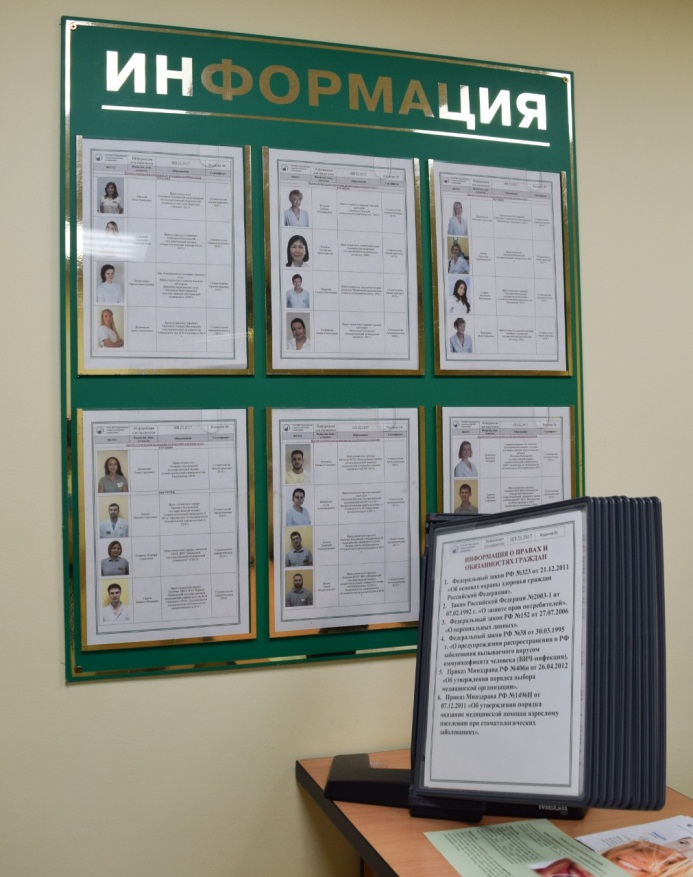 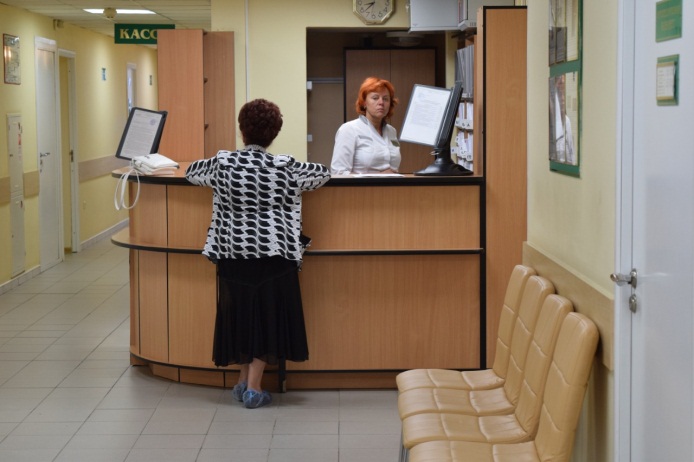 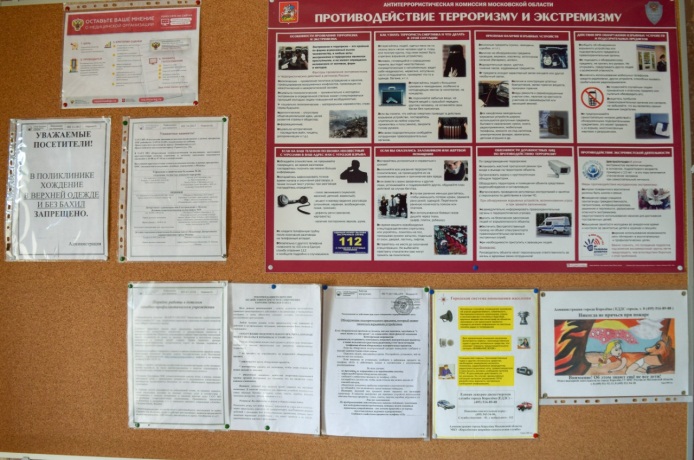 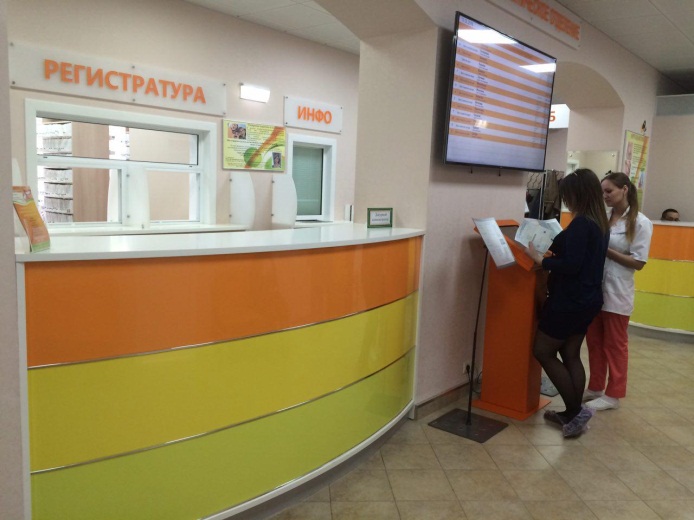 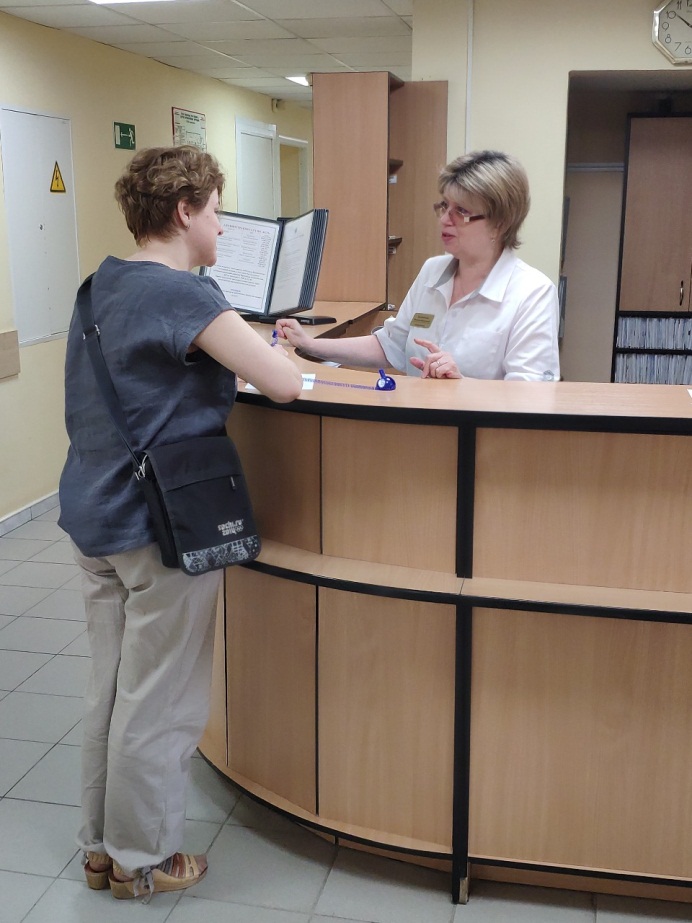 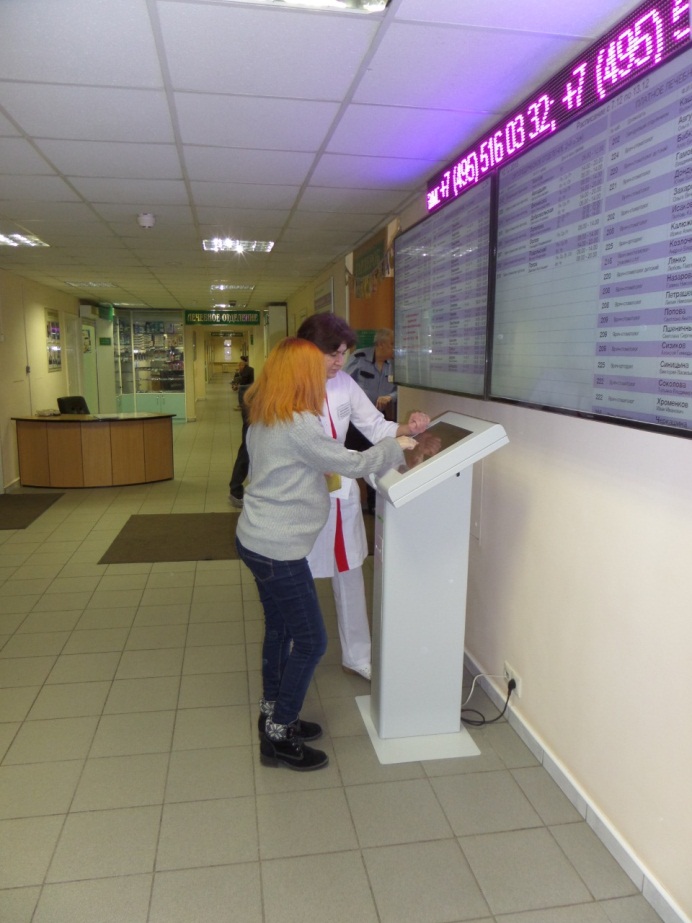 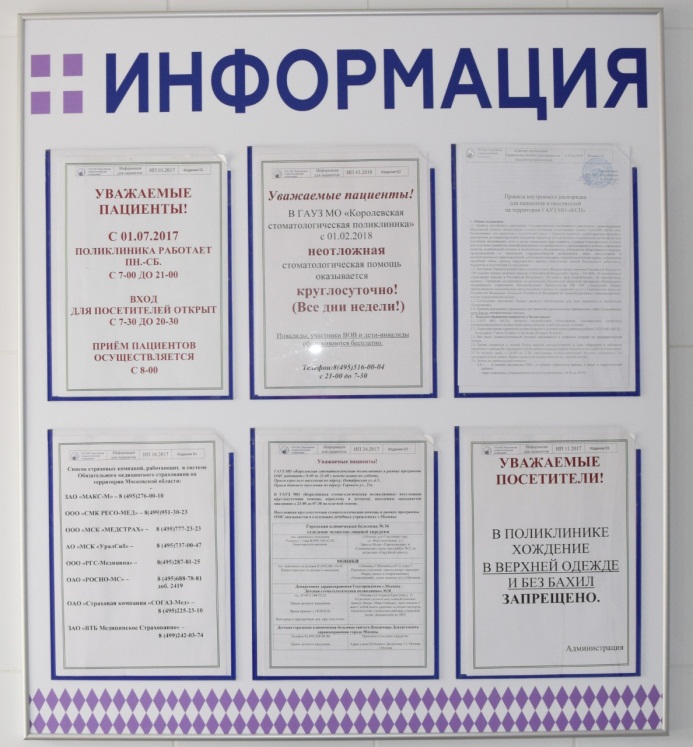 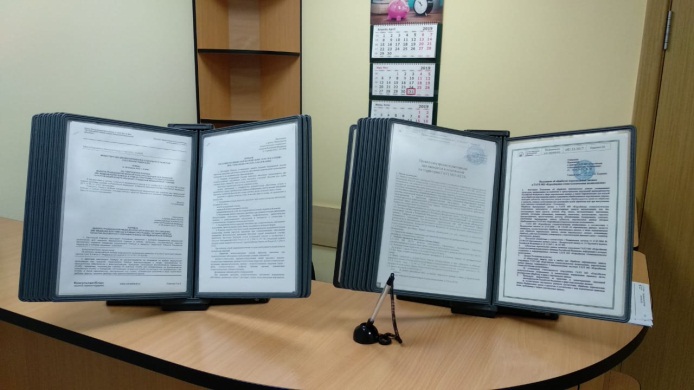 «УТВЕРЖДЕНО»Решением Совета Общественной палаты г.о. Королев Московской областиот 09.07.2019 протокол № 15Председатель Общественной палаты г.о. Королевп/в              О.Б. Корнеева